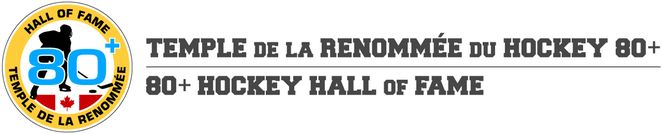 RENSEIGNEMENTS POUR L’INTRONISATION ET LA CARTE DE HOCKEYINTRONISATION (veuillez fournir tous les renseignements demandés)Équipe commanditaire : _________________________________________________________Localité de l’équipe :____________________________________________________________Catégorie (en choisir une seule) :  Joueur/joueuse : __ Chandail grandeur :  ___ Numéro : ____                                                  OU 	                 Bâtisseur/Bâtisseuse : _____Partie d’intronisation :        Ne joue pas : __    Officiel sur glace _____RENSEIGNEMENTS PERSONNELS (veuillez fournir tous les renseignements demandés)Nom de famille : ________________________ Prénom :  ______________________________Surnom : __________________________ (i.e. « rocket », facultatif)Adresse : __________________________________  Code postal : _______________________Ville : ______________________________________ Province : _________________________Adresse courriel : ______________________________________________________________Téléphone cellulaire # : ____________________   Autre # : _____________________________CARTE DE HOCKEY (RECTO)  (svp envoyer une photo récente) CARTE DE HOCKEY (VERSO) FAMILLE (Veuillez fournir seulement les renseignements que vous voulez voir sur votre carte)Date de naissance : ________________ Lieu de naissance :  ____________________________Nom du conjoint/conjointe : ___________________________ Années en couple (N) : _______Nom(s) des enfants :  ___________________________________________________________Nom(s) des petits-enfants :  ______________________________________________________Nom(s) des arrière-petits-enfants : ________________________________________________CARTE DE HOCKEY (VERSO) HISTORIQUE DE HOCKEY  (Veuillez fournir seulement les renseignements que vous voulez voir sur votre carte)Position au jeu : _________________  Années jouées (N) : _____ Premiers patins (âge) : _____Carrière de hockey (équipes, tournois, etc.) _________________________________________	_________________________________________________________________________________CARTE DE HOCKEY (VERSO) BIOGRAPHIE PERSONNELLE (Veuillez fournir seulement les renseignements que vous voulez voir sur votre carte)Scolarité :  ____________________________________________________________________Carrière : _____________________________________________________________________Passe-temps (autres que le hockey) :  ______________________________________________Citation préférée :  _____________________________________________________________Motto – Devise de vie : _________________________________________________________Mentor :  ____________________________________________________________________